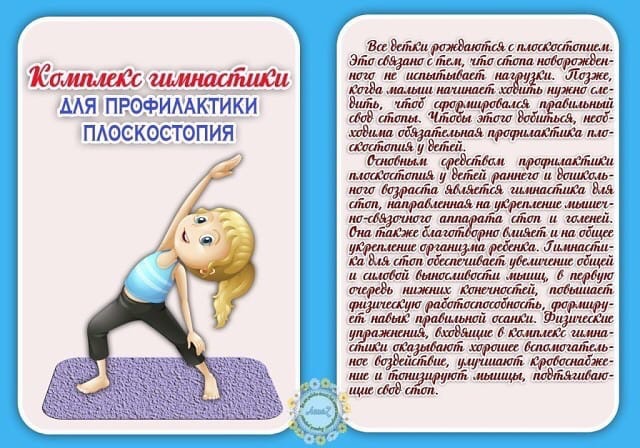 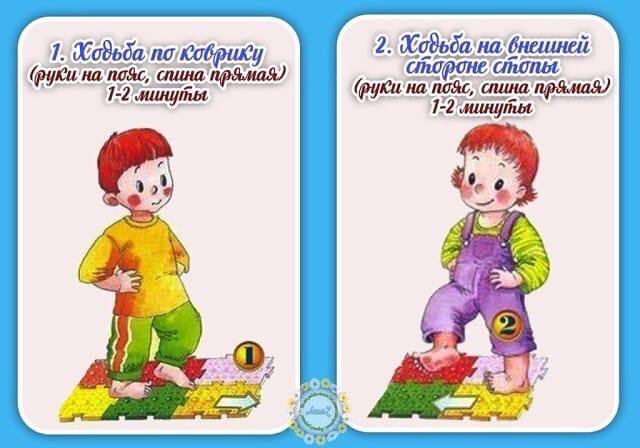 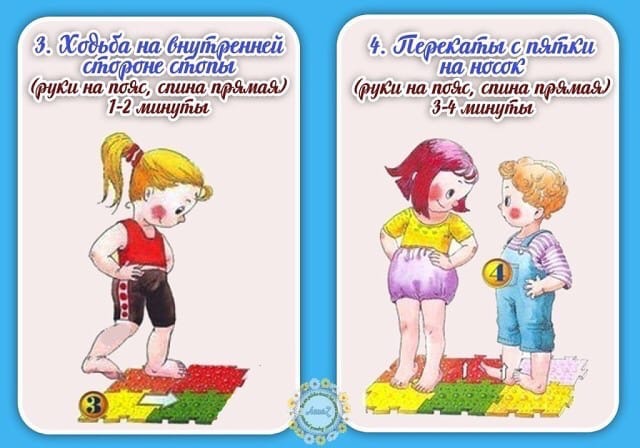 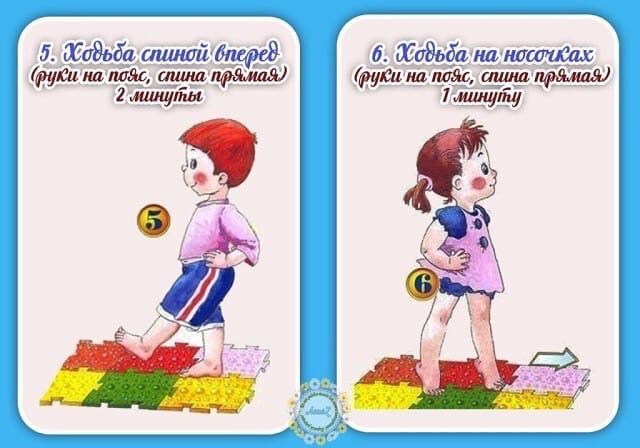 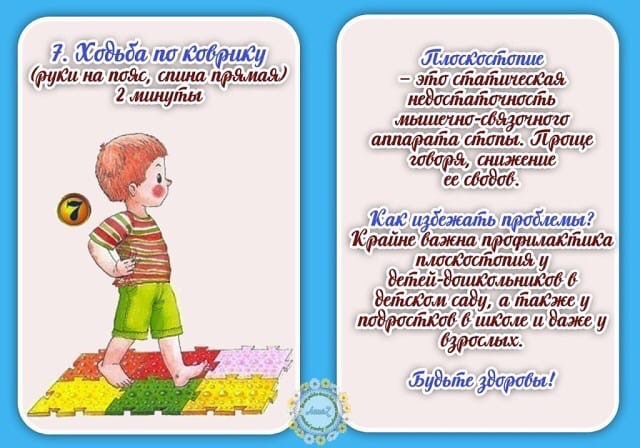 Инструктор по физической культуре Черкасова Т.А.